Департамент образования администрации Кстовского муниципального районаМуниципальное бюджетное общеобразовательное учреждение «Средняя школа №6 с кадетскими классами»Утверждена приказом№ ____от ___________Программа деятельности гражданско-патриотического лагеря с дневным пребыванием «Русские витязи».« Территория  воспитания  души»Срок реализации программы 1 смена   (8.06.15 – 26.06.15 г.) (для воспитанников 7 – 14 лет)2015 г.СОДЕРЖАНИЕИнформационная карта программы.Пояснительная записка:направленность программы;новизна, актуальность, педагогическая целесообразность;отличительные особенности данной программы от уже существующих программ;сроки реализации программы (продолжительность образовательного процесса, этапы);цели и задачи программы.Проект 1 «В стране оживших красок» (7-10 лет).Проект 2 «Школа юного кадета» (11-14).Календарно – тематический план мероприятий по реализации Проекта «Школа юного кадета».Психолого-педагогическое сопровождение в лагере.Кадровое обеспечение.Нормативно-правовое обеспечение программы.ИНФОРМАЦИОННАЯ КАРТА ПРОГРАММЫПОЯСНИТЕЛЬНАЯ ЗАПИСКА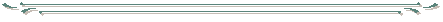 Лето – это пора, когда родителям самое время  подумать об отдыхе. И, в первую очередь, не о своем, а о детском. Очень маленькие, не очень взрослые и почти взрослые, наши дети нуждаются в полноценном отпуске, наполненном впечатлениями, солнцем, играми, купанием, витаминами и прочими приятностями. Но, к сожалению, не все родители могут обеспечить своим детям отдых с выездом в загородные  лагеря, на море, и в этом смысле, лагерь с дневным пребыванием – очень хороший способ обеспечить детям качественный отдых.Комплексная программа детского деятельности лагеря с дневным пребыванием  «Территория воспитания души» – представляет собой программу разноплановой деятельности, объединяющей различные направления отдыха, оздоровления и  воспитания детей в условиях лагеря с дневным пребыванием.В пришкольном лагере основными сотрудниками являются  педагоги школы, которые имеют возможность продолжать учебно-воспитательный процесс непрерывно, системно, таким образом, реализуя задачи, поставленные  в национальной инициативе «Наша новая школа», в том числе в рамках внедрения ФГОС.Стимулирование познавательной деятельности воспитанников будет проходить в рамках проведения обучающих мастерских, психологических занятий с элементами тренинговых игр, просмотров фильмов, встреч с интересными людьми, походов и выездных экскурсий, общелагерных мероприятий интеллектуально-познавательного характера. Творческие способности воспитанников будут развиваться в процессе участия в творческо-художественных проектах дня, выбора мастерских прикладного характера по интересам, представление успехов и достижений на отчётных концертах.Для младших школьников основные мероприятия будут проходить в форме проигрывания различных ситуаций, проживания их, возможность побывать в разных социальных ролях. Мероприятия для воспитанников подросткового возраста будут проходить через интерактивные формы, с возможностью взаимодействия, выражения своего мнения. Все это позволит ребятам за время лагерной смены получить новые навыки эффективной коммуникации, социализации.НОВИЗНАНовизна данной программы заключается в применении  новых форм психолого-педагогической сопровождения детей и подростков во временном коллективе на протяжении всей смены. АКТУАЛЬНОСТЬАктуальность программы заключается в необходимости создания социокультурной среды общения  в каникулярное время.  Это происходит в результате постоянного включения детей в творческую деятельность, формирующую культуру, индивидуальность и духовный мир личности. Оптимальное совершенствование творческих способностей происходит в той среде, которая наиболее благоприятна для ребёнка. Социокультурная среда предполагает наличие трех обязательных элементов: субъектов социотворческого процесса, творческой общности (студии, клуба, группы), самого процесса творческой деятельности на всех ее этапах, а также объективных условий для осуществления творчества.Педагогическую целесообразность этой работы определяют 3 сферы: деятельность, общение, самопознание; развитие навыков самодисциплины.в деятельности происходит освоение новых социальных ролей и осмысление их значимости;общение, как сфера социализации неразрывно связанно с деятельностью. При общении происходит увеличение числа контактов детей и подростков с другими людьми;самопознание личности предполагает становление в ребёнке «образа своего Я», включающие следующие компоненты: познавательный (познание самого себя), эмоциональный (оценка себя), поведенческий (отношение к себе и окружающим).Социальное развитие личности происходит через положительную мотивацию, интересы, потребности детей в разнообразных способах деятельности, когда работа ведётся на индивидуальном, групповом и коллективном уровнях. Разноплановые виды деятельности расширяют культурное пространство самореализации личности ребёнка, органически сочетают различные виды досуга и оздоровления с дополнительным образованием, поддерживают и развивают творческие способности, приобщают к общечеловеческим ценностям.Программа создаёт для каждого участника ситуацию успеха, развития. Создание внутриотрядной среды общения и отношения в детском коллективе благотворно сказываются на укрепление и воспитания личностного достоинства ребёнка.Предварительный анализ результатов образовательной деятельности в завершающемся в 2014-2015 учебном году позволил нам увидеть и положительные  результаты образовательной деятельности и важнейшие проблемы, которые объективно зависят от условий социума, контингента обучающихся и родителей.Школа является учреждением, которое призвано осуществлять обучение, воспитание, развитие и саморазвитие обучающихся, моделируя целостный педагогический процесс, главными действующими лицами которого являются не только непосредственные участники ОП, но и разнообразные представители социокультурной среды, которая во многом определяет качество жизнедеятельности ОУ и успешность его развития в определенном образовательном пространстве.Схематически социум нашей школы представлен на рисунке №1Рис. 1. Социум МБОУ СШ № 6Очевиден тот факт, что социум школы скорее негативный, чем позитивный. Иначе говоря, для него характерны черты негативного влияния на детей и подростков, обучающихся или проживающих в окраинном микрорайоне города, и поэтому значительное число учащихся школы составляют дети «группы риска»: воспитанники детского дома, социального приюта, дети из неблагополучных семей и семей, прибывших из стран Ближнего зарубежья, которые, в основном, проживают в микрорайоне школы. Ниже приведены данные из социального паспорта школы на начало2014-2015 учебного годаВнешнее окружение школы и особенности контингента учащихся, соседство с двумя школами повышенного статуса (лицей №7, гимназия №4), из которых идет большой приток «неуспешных» детей, детей группы риска,  значительно усложняет образовательную деятельность учреждения, что особенно проявляется в каникулярное время.Однако в результате успешной реализации предыдущей программы развития «Школа комфортной образовательной среды» авторитет школы значительно вырос.  Вместо «окраинной» школы города с непривлекательным социумом, школа становится социокультурным центром: полностью оснащенный спортзал, тренажерный зал, малый борцовский зал; красивый, технически оборудованный актовый зал, танцевальный класс, сенсорная комната, кабинет дорожной безопасности, мобильный автогородок, стадион с силовым городком, детскими площадками; учебные кабинеты, оборудованные в соответствии с современными требованиями; широкая сеть кружков и секций в системе дополнительного образования. Все это становится базой лагеря с дневным пребыванием.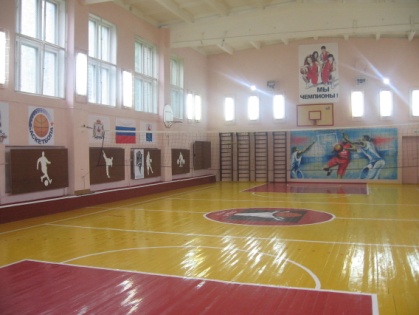 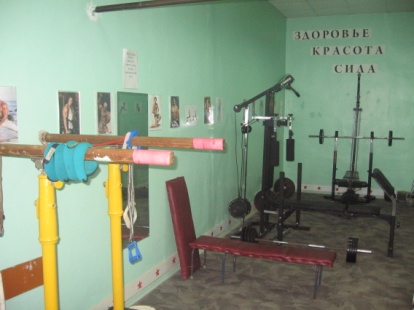 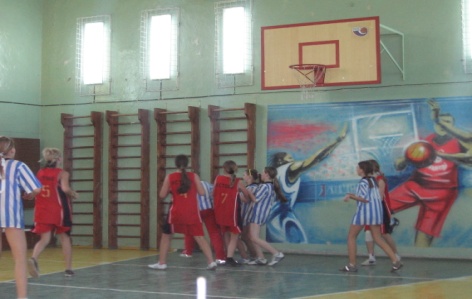 Технически оснащенная, хорошо оформленная эстетически, с комфортным микроклиматом школа стала привлекательной для молодых специалистов, в том числе системы дополнительного образования, а также и родителей не только микрорайона школы, но города и района. Все эти возможности в полной мере используются в организации лагеря с дневным пребываниемВ течение 15 лет в школе и соответственно – в лагере успешно работает отдел учебно-поведенческой поддержки (психолого-педагогическая служба), созданный по прообразу шотландского варианта в рамках реализации Российско-Британского проекта «Дети группы риска». Именно с деятельности этого отдела началась работа по выстраиванию взаимодействия со многими учреждениями и организациями:Адресаты межведомственного взаимодействия и социального партнерства:Цель воспитательной политики лагеря – создание образовательной корпорации педагогов, родителей, учащихся, сотрудников межведомственных учреждений, способной развить  качество юного гражданина: законопослушного, духовно обогащенного, гармонично развитого, нравственно и физически здорового, творчески мыслящего, владеющего жизненно важными компетенциями.При разработке программы деятельности лагеря мы исходим из ряда достаточно простых, но вместе с тем, весьма важных положений:- летний  лагерь помогает использовать период летнего отдыха учащихся для укрепления различных аспектов здоровья, развития физических сил, обогащения знаниями и новыми впечатлениями;- такая форма активного отдыха содействует развитию и сплочению, как временного детского коллектива, так и создает основу для развития социального интеллекта учащегося и применения полученного опыта взаимодействия в любом коллективе, в том числе в последующей учебной деятельности;- создаются большие возможности для организации неформального общения. Неформальность же обстановки позволяет организовать и развивать самостоятельность ребят, воспитывать личностные качества, формировать активность, обучать важным социальным умениям и навыкам;- большая роль отводится организации занятости детей в летний период времени, остающихся в городе, как мощная профилактика безнадзорности, асоциального и аддиктивного поведения подростков.Кроме того, предлагаемая программа « В стране оживших красок» в соответствии с требованиями ФГОС НОО и основными положениями приоритетной национальной инициативы «Наша новая школа» реализует инновационные (деятельностный, контекстный и компетентностный) подходы в формировании готовности и способности детей и подростков к самореализации и целенаправленному освоению основных жизненных компетенций, развитию творческого начала личности, стремления к здоровому и безопасному образу жизни; самопознанию и самооценке, самодисциплине.ЦЕЛЬ программы:Создание максимально благоприятных условий для разностороннего, духовно-нравственного, социального развития личности ребенка, через творческое погружение во внутренний мир человека, в период летних каникул в условиях лагеря с дневным пребыванием.Для достижения этой цели программа должна обеспечить решение следующих ЗАДАЧИ:привить младшим школьникам навыки безопасного поведения на дорогах и улицах; научить детей делать осознанный выбор в различных ситуациях; создать условия для развития   индивидуальных способностей   каждого ребенка; раскрыть творческие  способности  детей;развить качества юного гражданина России: ответственность, активность; создать атмосферу  взаимопонимания, сотрудничества, доброты, радости для успешной социализации детей и подростков через шефство старших кадет над младшими школьниками; привлечь  к активным формам деятельности детей и подростков  «группы риска»; использовать возможности привлечения к труду подростков старше 14 лет, особо «детей группы риска»; обеспечить системную работу психолого- педагогической службы лагеря по    профориентации, профилактике асоциального поведения, в том числе на дорогах.ПРИНЦИПИАЛЬНЫЕ ОСНОВЫ ОРГАНИЗАЦИИ ДЕЯТЕЛЬНОСТИ ЛАГЕРЯПринцип среды. Создание в коллективе атмосферы радости, доверия, стремления к познанию и развитию.Принцип природосообразности. Воспитание у детей собрано их возрасту, полу; формирование у них ответственности за результаты собственного развития, за последствия своих действий.Принцип креативности. Для развития творческой личности необходимы творческие условия, творческий наставник, команда единомышленников. Программа способствует созданию всего вышеперечисленного. Принцип индивидуально-личностной ориентации. Взрослый не навязывает формы и виды деятельности, а лишь направляет, создает условия для самостоятельного выбора ребенка, за который он несет ответственность, помогает самореализоваться, самоутвердиться с учетом внутреннего развития каждой личности.Принцип коллективности. Только общаясь и работая в коллективе, научаясь уважать близкого, стремясь понять и помочь ему можно воспитать качества социально активной личности.Принцип эффективности социального взаимодействия. Способствуя межличностному общению в группе, включая детей и подростков в социально значимую деятельность, педагог тем самым позволяет получить навык социальной адаптации, самореализации.                              Проект 1«В стране оживших красок»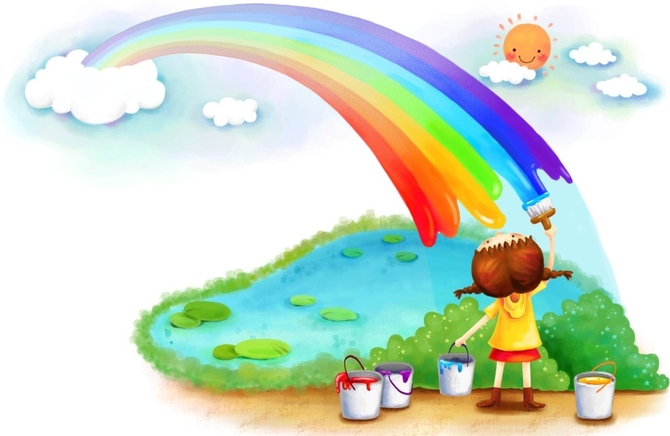 Проект для воспитанников  7- 10 лет.Идея  проекта   «В стране оживших красок» основана на более глубоком осмыслении символики  школьной детской общественной организации «ЮГР» (Юный гражданин России), а именно, её цветовой палитры.    С одной стороны, цветовая символика ЮГРа  означает взаимосвязь и реализацию  проектных направлений деятельности ДОО, соответствующих цветам радуги:  -  голубой: «Мой край»,- жёлтый: «Моя семья», - красный и оранжевый: «Давайте в классе жить дружно», - синий: «Мой выбор», - зеленый: «Природа – мой дом», - фиолетовый: «Здоров будешь – всё добудешь».ЮГР  -  яркие краски мечты!
ЮГР  -  символ добра, красоты!
Мы в этом "радужном" мире живём,
Вместе по радуге к солнцу идём! С  таким ярким, красочным девизом  юные ЮГРовцы в течение учебного  года реализуют вышеназванные проекты.  С другой стороны, радужная палитра  ДОО – это символ детства, творчества, поиска, способности удивляться, радоваться, быть непосредственными, спонтанными. Именно вышеназванный смысл радужной  символики лег в основу сюжета творческой части проекта.Главным  её героем   является Художник, краски которого похитила Снежная Королева. Она, явившись  на Праздник Творчества, обесценила творения Художника, стиль его работы, его живость, спонтанность, умение  радовать других и радоваться самому  и украла самое дорогое, что у него было. Жизнь Художника после исчезновения Красок стала серой, унылой, безрадостной. Он потерял смысл своей жизни. К счастью, у него был друг – Мудрый Ворон, который не оставил его в трудную минуту. Он объяснил Художнику, что краски можно найти, но для этого придётся пройти трудный путь. Каждый шаг Художника, каждый его поступок – это как мазок кисти на холсте. Плохой поступок – черный мазок кисти, хороший, нравственный  поступок – цветной мазок кисти. Поступая по Совести и, в то же время, творчески подходя к преодолению препятствий, можно сделать  свою жизнь  разноцветной и тем самым вернуть Краски.  Вместе со своим другом и   воспитанниками лагеря, главный герой отправляется в увлекательное путешествие на поиски пропавших Красок. Во время пути он сталкивается с разными проблемными ситуациями, сказочными героями, которые помогают ему глубже понять себя, сделать правильный выбор и вернуть потерю. Краски становятся не просто красками из тюбика, а Красками, которые наполняют  жизнь Художника радостью, творчеством, верой, надеждой, добром.  За сказочным содержанием скрыта идея, которая  подразумевает её понимание на разных уровнях: один, более глубокий, необходимый  для видения   направления работы, – для взрослых, педагогов, реализующих программу, другой  уровень, в соответствие с возрастом  детей -  для его воспитанников.  Уровень, необходимый для понимания взрослыми (педагогами, реализующими программу) :    Согласно теории психолога Э. Берна, в каждом человеке, независимо от возраста, живет и  Взрослый и Ребёнок. «Ребенок»  изучает, живет, играет. Именно у него есть «краски», которыми он может нарисовать «Картину мира». Ребенок – это талант, Взрослый - его воплощение. Взрослый  и Ребёнок в любом человеке должны жить в мире и согласии, понимая и принимая роль каждого А что, если представить взрослого без ребенка - что это будет? Направление без дороги? Правила без игры? Работа без творчества?    В свою очередь, ребенок без взрослого - дорога без направления, игра без правил, творчество без работы.    С  течением времени  часто происходит так: человек  уходит с головой в работу, быт, дела, которые кажутся важными и необходимыми.  Детская часть, которая живет в каждом человеке независимо от возраста, уходит, яркие краски жизни сменяются серой  обыденностью, исчезают мечты, остается сухое планирование. А мир становится привычной схемой.   Каждый человек в каком-то смысле творец или художник. «Красками жизни» он может нарисовать картину мира. От рождения «краски» есть у всех, но по мере взросления человек часто теряет внутреннего Ребёнка, и вместе с ним пропадают «краски». От этого порой возникает не самая приятная Картина Мира. Но никогда не поздно отыскать Ребенка, найти "краски" и нарисовать новую картину. Очень важно, чтобы взрослея, люди не теряли эту часть, не обесценивали её, считая глупой и ненужной.Уровень, необходимый для понимания воспитанниками лагеря:   Художник – это не только тот, кто умеет писать на холсте. Каждый человек в каком-то смысле творец или художник. Вся жизнь – это холст, а каждый поступок - одно движение кисти. Из  множества мазков  потом и складывается  «Картина жизни ». Совершая ежедневно какие-либо поступки, делая выборы, любой человек ,в том числе и  ребёнок также  пишет свою «Картину» -  это картина его жизни. Какая она будет – бесцветная, черная, серая или раскрашенная разными красками, также во многом зависит от него. В этом процессе наиболее важной  является способность слушать и понимать себя, других людей. Для появления этой способности  необходимо  ориентироваться в своей эмоциональной сфере: уметь называть и описывать свои ощущения, чувства, желания. Если человек  незнаком с тем или иным чувством, эмоцией  или по какой-либо причине отказывается их  переживать, выражать, он лишает себя какой-то важной части жизни,  каких- либо «красок». Жизнь становится  эмоционально бедной.   Отказ от переживания эмоций часто становится следствием каких-либо травмирующих событий в жизни человека. В жизни ребёнка, учащегося школы  эти события могут быть связаны с системой оценивания. Каждый человек, в том числе и ребёнок, сталкиваясь с негативной  оценкой другими  людьми себя, своих дел, поступков, достижений, реагирует на это по-разному.  В жизни  учащихся  оценивание присутствует  постоянно: учеба, поступки, участие в мероприятиях, взаимоотношения в классном коллективе – все  подвергается оцениванию со  стороны взрослых (учителей и родителей), так как оценка – это обязательная  часть функционирования школьной системы обучения.  Часто бывает так, что детям  становится трудно справляться со своим эмоциональным состоянием, если оценка  негативная или не соответствует личным ожиданиям.  В результате начинает  снижаться успеваемость, ухудшаться поведение, снижается активность, могут  появиться  психосоматические заболевания.   В таком состоянии очень важна поддержка и правильное поведение взрослых, а также знание самими детьми способов выхода из подобных ситуаций.   Именно на профилактику появления   негативных эмоциональных состояний, обучение  способам выхода из них и направлен проект  «В стране оживших красок». Смыслы, заложенные в его идею,  позволяют решить в течение смены с   помощью  творческих методов  следующие   задачи:-  организовать  работу по профилактике  негативных эмоциональных состояний  воспитанников лагеря через  их психолого- педагогическое сопровождение  в ситуациях выбора, преодоления препятствий .- выявить творческий ресурс воспитанников лагеря - способствовать укреплению и сохранению нравственного, духовного, эмоционального, физического здоровья детей и подростков- организовать работу по профилактике   эмоционального выгорания  для учителей.   В течение лагерной смены воспитанники смогут  в творческой форме познакомиться с  внутренним миром  людей: чувствами, эмоциями, потребностями, ценностями, их ролью в жизни каждого человека. Вместе со сказочными героями дети смогут на практике убедиться, что восприятие  мира, других людей  во многом зависит от  внутреннего состояния человека: окружающий мир начинает расцветать  разными красками, если мы внутренне наполнены, готовы открываться миру и переживать события, окрашенные «разными красками». Таким образом, на реализацию  основной  идеи  проекта  будут «работать»  следующие формы:Мультфильм дня для просмотра и обсуждения:«Сказка про чужие краски»«Похитители красок»«Маша и Медведь» (Картина маслом)«Продавец зонтиков»«Город лгунов»«Огурцы»«Совсем не страшно»«Эхо»«Ярость и зло»«Притча про зависть»«Трям, здравствуйте»Мультфильмы по предупреждению ДТП:«Уроки тётушки Совы «Азбука дорожной безопасности»«Безопасность детей в транспортном мире»«Азбука безопасности» (мультсериал «Смешарики») «Чрезвычайные приключения Юли и Ромы» (Урок №9)    Проект  2 «Школа юного кадета».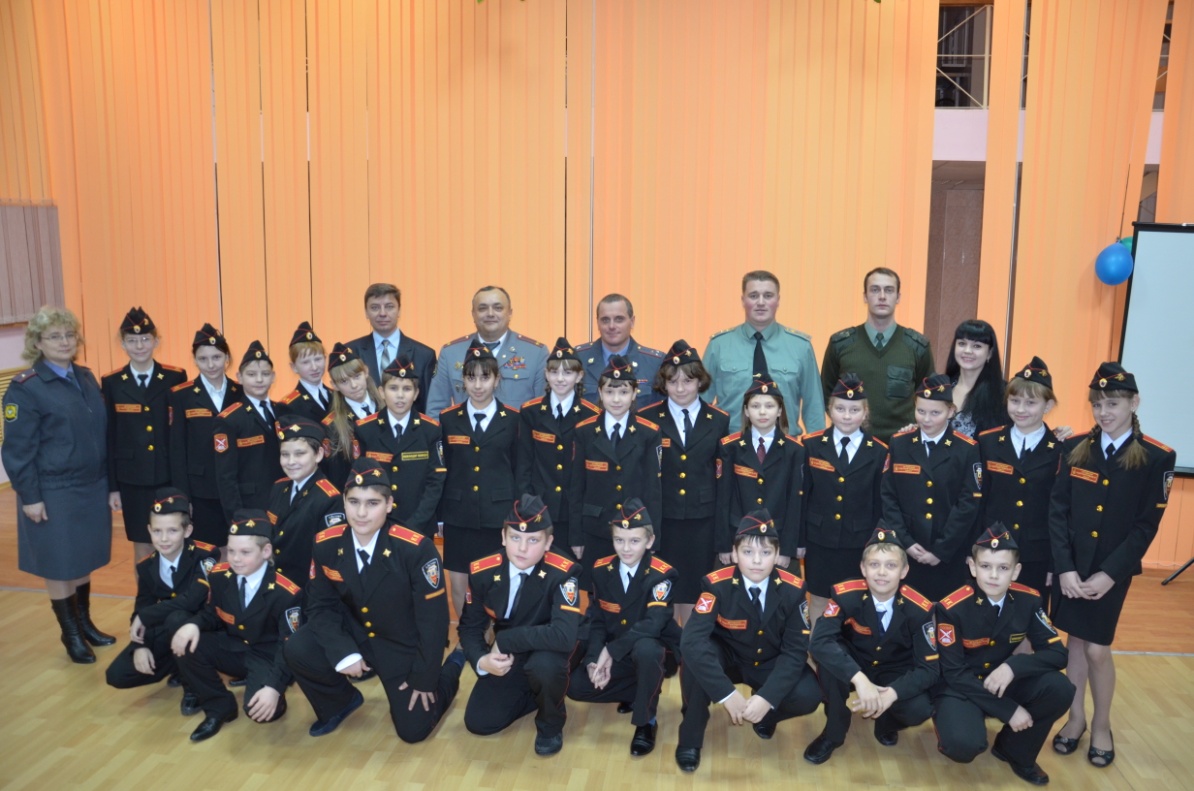 Проект рассчитан на организацию системной работы по социальной адаптации, социализации и развития активной жизненной позиции воспитанников младшего и среднего возраста.В рамках проекта предлагается реализовать несколько направлений проектной деятельности:- «Маршруты личностного роста»;- «Юные таланты Отчизны»;- «В здоровом теле здоровый дух».Проектное направление «Маршруты личностного роста».Данное направление предлагается наполнить следующим содержанием:Лекции о кадетском движении, просмотр и обсуждение фильмов о Великой Отечественной Войне, фильма по антитеррору;Изучение Устава Вооруженных Сил.Проведение смотра строя и песни.Комбинированная игра-соревнование по дорожной и пожарной безопасности;Спортивное ориентирование.   Важной составляющей проектного направления должно стать сочетание теоретической подготовки будущих кадет с практическими занятиями:- Строевая подготовка;- Огневая подготовка; - Секция «Спортивная».Проектное направление « В здоровом теле здоровый дух». Одна из важнейших проблем современных подростков – запоздалое желание сохранить и укрепить свое здоровье: физическое, нравственное, психическое, психологическое. В лагере созданы все условия для реализации основных задач укрепления всех аспектов здоровья.   В ходе реализации данного проектного направления предлагаются следующие виды деятельности:Комплексная диагностика физического развития, психического здоровья воспитанников из кадетских и будущих кадетских классов, а также детей группы риска;Проведение бесед о правильном питании, опасности вредных привычек, способах безопасного поведения на дорогах, водоемах, в лесу;Занятия в спортивной секции;Изучение основ первой медицинской помощи.Проектное направление «Юные таланты Отчизны».   Данное направление содержит в себе идеи выявления творческих способностей кадет и будущих учащихся кадетских классов, где воспитанники смогут показать свои творческие способности, раскрыть и развить их.      В  ходе реализации данного направления предлагаются такие виды деятельности как: Подготовка и проведение конкурса творчества «Юные таланты Отчизны», Проведение смотра строевой песни.Выставочные показы творческих работ.Турнир по игре в шахматы.Занятия и экскурсии в краеведческий музей МБОУ СШ №6.Ежедневно для воспитанников предполагается работа следующих кружков:- кружок «Вокальное пение»;- кружок «Волшебный завиток»;- кружок «Юный шахматист»;- кружок «Юный краевед».   Проявляя свои творческие способности, воспитанники лучше узнают друг друга, что улучшит их взаимоотношения и пробудит взаимоуважение, а также повысит культурный уровень участников конкурса и тех, кто будет их поддерживать. Календарно - тематический план мероприятий по реализации проекта «Школа юного кадета»ПСИХОЛОГО-ПЕДАГОГИЧЕСКОЕ СОПРОВОЖДЕНИЕ В ЛАГЕРЕПсихолого - педагогическое сопровождение  воспитанников лагеря и воспитателей осуществляется сотрудниками психолого- педагогической службы школы – отдела учебно- поведенческой поддержки. В течение учебного года вся деятельность учебно-поведенческой поддержки направлена на психолого-педагогическое сопровождение всех участников образовательного процесса, особенно учащихся. Реализуя идею непрерывности учебно-воспитательного процесса, период летних каникул, на наш взгляд, является важным и нужным аспектом в этом плане.  Почему это так важно: большинство наших семей находятся в таких жизненных условиях, что дети из них поневоле остаются неорганизованными, брошенными и часто предоставлены сами себе большую часть каникул.В целях предупреждения различных асоциальных форм поведения в лагерь с дневным пребыванием,  в первую очередь, определяются дети «группы риска».     Подготовка к лагерной смене начинается задолго до начала наступления каникул и проходит в несколько этапов. Сотрудники отдела являются не только разработчиками программы, но и её активными её участниками:  кто-то  всегда берет роль главного героя, с которым ежедневно дети встречаются в актовом зале, кто-то  берет на себя роль коммуникатора, который может взаимодействовать и с героями на сцене и с ребятами, сидящими в зале. Каждый день  лагерной смены будет наполнен  такими событиями, которые надо проживать и осознавать: проживать вместе с героем на сцене, проживать, выполняя общую коллективную деятельность, проживать индивидуально, когда перед тобой встает выбор и т.д. При составлении  программы, подборе ключевых идей  акцент делался  на следующих  вопросах:1. Что эта смена даст ребенку?2.Что она даст воспитателю (педагогу)?3. Что будет являться психолого-педагогическим сопровождением?1.вопрос: Что смена даст ребенку, зачем мы все это для него делаем:-  смена и лагерь помогает найти новых друзей; - научиться выстраивать с другими ребятами более правильную коммуникацию, развитие навыков сотрудничества через выполнения совместной деятельности;- почувствовать поддержку и от других ребят, но самое главное, от педагога, который может вести за собой; формирования умения правильно относится  к успехам и неудачам, развитие эмпатии; - раскрыться совсем с другой стороны, показать свои способности, что, несомненно, повысит самооценку;– узнавание  самого  себя, формирование навыков самоанализа.Мы даем ребенку возможность соприкоснуться с собой, со своими мыслями, чувствами, встать перед выбором, при всем при этом, он не остается один, он находится в сопровождении взрослого. Это и есть очень большой психологический момент, который мы пытаемся отработать. 2 вопрос. Что это  даст педагогу?Прежде чем ответить на это,  хотелось бы сделать акцент на том, что сотрудники ОУПП отдельно  работают  с педагогами, которые  будут воспитателями  в лагере (чаще всего это начальная школа) еще до начала открытия  лагерной смены. Зачем мы это делаем? Год учебный достаточно большой во времени, и нравится тебе работать или не очень, так или иначе, накапливается усталость, прежде всего эмоциональная. Выпускать таких педагогов работать с детьми на наш взгляд не только не нужно, но и опасно, потому что все  начинания и идеи будут восприниматься сопротивлением. Такой педагог ничего не дает, а весь лагерь наш построен на коммуникации, на личном взаимодействии. Поэтому даже когда нет перерыва между  учебным годом и лагерной смены, мы всегда хотя бы пару занятий проводим с педагогами по эмоциональному выгоранию. Прежде чем рассказать общую идею, мы всегда сначала позволяем отреагировать накопившееся через различные творческие, чаще психологические техники, а уже потом, когда эмоций больше положительных рассказываем им нашу идею. Всегда педагогом мы даем выполнить несколько заданий, которые будут потом у детей. Нам это важно почему: у педагога есть свой опыт, он может помочь детям это выполнить потом, самое главное – он может с ними обсудить выполненное. Все коллективные работы выполненные вывешиваются у нас на общем стенде, в том числе и учительская работа, дети остаются очень впечатленными.Что же дает смена педагогу:- возможность находится в другой среде, без жесткого контроля, жестких рамок и постоянных оценок;- наш лагерь – это такое место, где педагогу не надо насильно вести  за собой детей, и в это время сам педагог может быть совсем другой (более открытый, улыбающийся) - открыть свои ресурсы, свои способности. Вот на этом мы тоже делаем большой акцент. Финансирование лагеря, как правило, небольшое, а детей чем-то в течение дня надо занимать, поэтому в нашей структуре лагеря всегда есть «Мастерские», которые ведут сами педагоги. Причем, ведут не от того, что мы их заставили, а ведут потому, что они это умеют делать. - кроме того, лагерь дает возможность педагогу увидеть ребенка совсем в другом свете, увидеть не только проблемного ребенка, но и сильные его стороны, найти в нем положительное. На наш взгляд, если педагог знает, что в этом ребенке есть то –то и то-то положительное, хорошее у него никогда с ним не будет конфликтной ситуации, даже если он не очень успешен в учебной деятельности.3 вопрос. Что же такое сопровождение на наш взгляд.Если говорить по-научному, то психолого-педагогическое сопровождение понимается нами как совместное с ребенком определение его интересов, целей, возможностей и путей преодоления препятствий, затруднений, с которыми он сам не может справиться и достигать позитивных результатов в приобретении новых навыков, самовоспитании, общении, выбора образа жизни.   Если говорить более просто – сопровождать ребенка в лагере, значит быть с ним вместе, а главная задача, правильно выстроить коммуникацию. Причем в нашей работе мы стараемся сделать акцент на следующем: если у ребенка наблюдается большое количество учебных, поведенческих проблем, значит с ним рядом нет взрослого, который мог бы правильно с ним взаимодействовать. Наш принцип – сначала выстраиваем коммуникацию (важно: честную, безоценочную, поддерживающую, принимающую), а потом решаем имеющиеся трудности. Легко ли это сделать? Не всегда, но это задача нас взрослых, педагогов.   Если посмотреть на структуру нашего лагеря, на то, как выстроен каждый день, можно отследить большое количество психологических моментов. У каждой смены всегда есть общая идея, которая реализуется каждый день, это не набор каких-то мероприятий, а события, которые связаны  друг с другом, одно из другого вытекает.  То, что дети делают сегодня, выполняют какое-то задание, данное коммуникатором, всегда пригодится на следующий день. Не одно задание не дается просто так, они все идут на отработку каких-то навыков, проговариваемых в течение дня.  Предполагается, что в лагере будет много наглядного материала, который отражает  что происходит и что меняется в лагере. В данной смене – это Карта, по которой движутся главные герои, ежедневные Коллажи дня, стенд с режимом дня, названиями отрядов, планами на день.      Введение в тему дня  начинается в актовом зале, где происходит разыгрывание  сюжета. Он либо разыгрывается полностью, либо до какого-то момента, останавливается, и Коммуникатор предлагает детям поразмышлять над тем, что было, либо помочь из чего-то выйти, сделать какое-то коллективное действие и т д. Все это заканчивается обсуждением и детям дается в отряды какое – либо задание в тематике этого дня.  Если того требует сюжет, во второй половине дня дети опять встречаются в зале и выдают задание, либо это происходит на след день. Каждый день дети выполняют одно общее дело, где роль каждого нужна и важна, это дает возможность удовлетворять базовую потребность  - быть нужным и принятым в значимую среду, принадлежать группе.   Каждый день в нашем лагере заканчивается «Свечкой». Заранее готовятся вопросы по прожитому дню.Воспитанники лагеря и воспитатели стараются ответить на следующие вопросы:- какие основные вопросы мы пытаемся проговорить? 1.- что для тебя было важным в сегодняшним дне? - что тебе больше всего запомнилось? 2.- кто из людей тебе был важен в сегодняшнем дне? - какой выбор ты делаешь? Почему? 4- что повышало твое настроение, а что огорчало тебя в сегодняшнем дне? - насколько активно ты принимал участие в сегодняшнем дне? (вопросы выбирались соответственно теме дня).КАДРОВОЕ ОБЕСПЕЧЕНИЕ.Педагогический коллектив лагеря формируется из числа штатных сотрудников школы: учителей, педагогов дополнительного образования, вожатых школы, социальных педагогов, психолога, библиотекаря), а также из числа сотрудников учреждений и организаций межведомственного взаимодействия: врач психиатр-нарколог, сотрудник ОВД -  руководитель практики кадет правовых классов, сотрудник ГИБДД, инспектор ОДН, фельдшер детской поликлиники. В соответствии с Положением о лагере с дневным пребыванием штатное расписание будет таким:Начальник лагеря – учитель-стажист, с опытом педагогической                  работы не менее 5 лет, квалификационная категория –первая.Методисты  – заместитель директора по воспитательной работе, по психолого- педагогическому сопровождению.Воспитатели – учителя начальных классов (работа с младшими воспитанниками); учителя 2,3 ступеней обучения (работа с воспитанниками среднего и старшего возраста). Все воспитатели имеют опыт работы по классному руководству.Вожатые – из числа штатных вожатых школы.Руководители кружков – из числа педагогов дополнительного образования школы и учреждений дополнительного образования (при необходимости)Библиотекарь – заведующая школьной библиотекойПсихолого-педагогическая служба школы (психологи, социальный педагог, врач-психотерапевт)Музыкальный работник – учитель музыки школыРуководители физвоспитания – учителя физической культурышколыПрограмма предусматривает  систему подготовки сотрудников школы к работе в лагере через семинарские занятия как в течение мая, так  и в течение лагерных смен по следующим темам:Должностные инструкции сотрудников пришкольного лагеря с дневным пребываниемОхрана труда и безопасность жизнедеятельности детей и подростков в лагереСанитарно-эпидемиологические нормы и правила в организации питания и быта воспитанников лагеряОсобенности программы деятельности лагеря и ее реализация в отрядах.Вопросы психологического характера:- особенности выстраивания взаимоотношений с воспитанниками лагеря;- стратегия поведения в конфликтной ситуации.             НОРМАТИВНО – ПРАВОВОЕ ОБЕСПЕЧЕНИЕ ПРОГРАММЫЗакон от 21.012.2012 №273-ФЗ  «Об образовании в РФ»«Типовое положение о детском оздоровительном лагере»; приоритетные направления образовательной инициативы «Наша новая школа», письмо Департамента воспитания и социализации детей Министерства образования и науки Российской Федерации от 30 марта 2012 г. №06-634.)ФГОС НООФедеральный закон « Об основных гарантиях прав ребенка в Российской Федерации» от 24. 07. 1998 г. № 124 – ФЗ;Концепция Федеральной целевой программы развития образования
на  2011 -2015 годы (утв. Распоряжением Правительства РФ от 7 февраля 2011 г. № 163-р)Ведомственная целевая программа развития в Нижегородской области на 2011-2013 годы«Всемирная декларация об обеспечении выживания, защиты и развития детей» (1990 г.)Комплексная целевая программа развития школы до 2017 года  «Школа творческого сотрудничества»Постановление правительства Нижегородской области от 25.03.2009г. № 149 «Об организации отдыха, оздоровления и занятости детей и молодежи Нижегородской области» (с последними изменениями от 2013 года);Положение об областном смотре-конкурсе «Лучший лагерь Нижегородской области» по организации отдыха, оздоровления и занятости детей и молодежи Санитарно-эпидемиологические требования к устройству, содержанию и организации обучающихся в общеобразовательном учреждении (СаНПиН 2.4.2.2821-10) Гигиенические требования к устройству, содержанию и организации режима работы в оздоровительных учреждениях с дневным пребыванием детей в период каникул (СаНПиН 2.4.4.2599-10)Санитарно-эпидемиологические требования к организации питания обучающихся к организации питания обучающихся в общеобразовательных учреждениях, учреждениях начального и среднего профессионального образовании (СаНПиН 2.4.5.2409-08)Авторы программы:Консультант:Белова О.В.,  заместитель    директора по Психолого - педагогическому сопровождению,  высшая квалификационная категория;Чичкова Т.В., педагог-психолог, первая квалификационная  категория;Матвеенкова Н.Н., врач-психиатр, нарколог,ПсихотерапевтГуляева Т.Н., заместитель директора по воспитательной работе.Ващанова Г.В., директор школы, высшая квалификационная  категория, отличник просвещения РСФСР.Полное название              программыКомплексная программа организации летнего отдыха, занятости и оздоровления детей и подростков « Территория воспитания души».Руководитель                программыВащанова Г.В., директор школы, высшая квалификационная                          категория, отличник просвещения РСФСР.Территория, представившая программуг. КстовоНазвание проводящей организацииДепартамент образования администрации Кстовского муниципального района Муниципальное бюджетное общеобразовательное учреждение «Средняя школа №6 с кадетскими классами» г. КстовоТелефон/факс8(831)4525869Форма проведенияЛагерь с дневным пребываниемЦель программыСоздание максимально благоприятных условий для разностороннего, духовно-нравственного, социального развития личности ребенка, через творческое погружение во внутренний мир человека, в период летних каникул в условиях лагеря с дневным пребыванием.Специализация программыХудожественно-эстетическая. Социально - педагогическая.Военно-патриотическая.Сроки проведения 8.06.14 – 26.06.14Место проведенияМуниципальное бюджетное образовательное учреждение средняя общеобразовательная школа №6 г. КстовоОфициальный язык программыРусскийОбщее количество участников1 смена –120 детейУсловия участия в программеЗаявления родителейУсловия размещения участниковКабинеты, стадион с силовым городком, детская площадка, спортивный зал, тренажерный зал, малый борцовский зал; танцевальный зал, сенсорная комната актовый зал, столовая.Краткое содержание программыКомплексная программа  " Территория воспитания души "  рассчитана на две категории детей: - дети начальной школы (7 – 11 лет); - кадетские классы среднего звена (12-14 лет).История осуществления программыПрограмма «Территория воспитания души», является логическим продолжением программ прошлых лет. В содержании каждой из  предыдущих  программ прослеживается общая идея необходимости создания оптимальных условий и деятельности для саморазвития, самопознания и самосовершенствования личности ребенка в соответствии с его возрастом,  психологическими особенностями, а также для нравственного, физического и психологического оздоровления детей и подростков.В 2009 году программа лагеря «Дом дружбы» по итогам районного смотра  была признана победительницей.В 2010 году программа «Каникулы – время роста» участвовала в областном конкурсе «Лучший лагерь Нижегородской области». По итогам конкурса программа «Каникулы – время роста» заняла 1 место в номинации «Лагеря с дневным пребыванием», а также программа лагеря была представлена на Всероссийский конкурс организаторов летнего отдыха в г. Анапе, где стала Лауреатом.В 2012 года по итогам районного конкурса Программ летнего отдыха и оздоровления детей и подростков программа «Маленькая страна больших надежд» заняла 1 место в номинации «Профильный лагерь с дневным пребыванием» и была  отправлена на областной конкурс , где  получила высокую оценку членов областного координационного совета.Директору школы Ващановой Г.В. вручили Почетный диплом губернатора за многократную плодотворную деятельность в организацию оздоровления и занятости детей и подростков в период летних каникул.В 2013 году программа «Путешествие в Королевство Кривых зеркал» заняла 1 место в районном конкурсе программ лагерей с дневным пребыванием.В 2014 году  программа «О, Русь, взмахни крылами!»  стала призёром районного конкурса  программ лагерей с дневным пребыванием.КатегорииЦифрыВсего семей546Неполные семьи191Малообеспеченные семьи90Многодетные семьи35Дети-инвалиды13Группа риска психолого-педагогического сопровождения4Дети с ограниченными возможностями здоровья:- обучающиеся по индивидуальным учебным планам- обучающиеся специальных коррекционных классов14103ДатаМероприятия по реализации проекта«Школа юного кадета»8.06Торжественное открытие смены.8.06 «Будем знакомы» - интерактивная игра на  выявление талантов, интересов воспитанников отряда. Знакомство с кадетским движением.Спортивные игры.Показательное выступление отряда ЮИД, участника финала Всероссийского конкурса «Безопасное колесо - 2015»9.06Комбинированная игра-соревнование «Дорожная и пожарная безопасность».Строевая подготовка.Подготовка отрядных агитбригад  к конкурсу ЮИД «Мы выбираем жизнь»10.06Работа кадет-инструкторов отряда ЮИД в младших отрядов (Беседы, игры, викторины «Чтоб дорога стала доброй»)Мероприятие совместно с ЦВР.Огневая подготовка (теоретическая часть).Подготовка отрядных агитбригад  к конкурсу ЮИД «Мы выбираем жизнь»10.06Работа кадет-инструкторов отряда ЮИД в младших отрядов (Беседы, игры, викторины «Чтоб дорога стала доброй»)Мероприятие совместно с ЦВР.Огневая подготовка (теоретическая часть).Подготовка отрядных агитбригад  к конкурсу ЮИД «Мы выбираем жизнь»11.06Строевая подготовка.Просмотр и обсуждение фильма «Мы из будущего»Экскурсия в краеведческий музей МБОУ СШ №6.Подготовка отрядных агитбригад  к конкурсу ЮИД «Мы выбираем жизнь»11.06Строевая подготовка.Просмотр и обсуждение фильма «Мы из будущего»Экскурсия в краеведческий музей МБОУ СШ №6.Подготовка отрядных агитбригад  к конкурсу ЮИД «Мы выбираем жизнь»15.06Спортивная эстафета. Строевая подготовка.Беседа «Разговор о правильном питании»Подготовка отрядных агитбригад  к конкурсу ЮИД «Мы выбираем жизнь»15.06Спортивная эстафета. Строевая подготовка.Беседа «Разговор о правильном питании»Подготовка отрядных агитбригад  к конкурсу ЮИД «Мы выбираем жизнь»16.06Изучение устава (теория и практика)Практикум « Основы первой медицинской помощи»Выход отряда ЮИД в детский сад № 19 (Игра «Чтоб дорога стала доброй»)Подготовка отрядных агитбригад  к конкурсу ЮИД «Мы выбираем жизнь»16.06Изучение устава (теория и практика)Практикум « Основы первой медицинской помощи»Выход отряда ЮИД в детский сад № 19 (Игра «Чтоб дорога стала доброй»)Подготовка отрядных агитбригад  к конкурсу ЮИД «Мы выбираем жизнь»17.06Конкурс «Юные таланты Отчизны» Строевая подготовка.Работа кадет-инструкторов отряда ЮИД в младших отрядах лагеря: игра-соревнование «Красный, желтый, зеленый»17.06Конкурс «Юные таланты Отчизны» Строевая подготовка.Работа кадет-инструкторов отряда ЮИД в младших отрядах лагеря: игра-соревнование «Красный, желтый, зеленый»18.06Строевая подготовка. Просмотр фильма по теме антитеррору.Беседа «скажем «нет!» вредным привычкам»Подготовка отрядных агитбригад  к конкурсу ЮИД «Мы выбираем жизнь»18.06Строевая подготовка. Просмотр фильма по теме антитеррору.Беседа «скажем «нет!» вредным привычкам»Подготовка отрядных агитбригад  к конкурсу ЮИД «Мы выбираем жизнь»19.06Строевая подготовка.Мероприятие совместно с ЦВР.Практикум в кабинете дорожной безопасности и в мобильномавто городке.19.06Строевая подготовка.Мероприятие совместно с ЦВР.Практикум в кабинете дорожной безопасности и в мобильномавто городке.22.06Изучение воинского Устава. (теория и практика)Турнир по игре в шахматы.Подготовка отрядных агитбригад  к конкурсу ЮИД «Мы выбираем жизнь»22.06Изучение воинского Устава. (теория и практика)Турнир по игре в шахматы.Подготовка отрядных агитбригад  к конкурсу ЮИД «Мы выбираем жизнь»23.06Практическое занятие по спортивному ориентированию.Подготовка к конкурсному смотру строя и песни «Юные кадеты».Конкурс отрядных агитбригад «Мы выбираем жизнь!»23.06Практическое занятие по спортивному ориентированию.Подготовка к конкурсному смотру строя и песни «Юные кадеты».Конкурс отрядных агитбригад «Мы выбираем жизнь!»24.06Мероприятие совместно с ЦВР.Подготовка к конкурсному смотру строя и песни.Строевая подготовка.24.06Мероприятие совместно с ЦВР.Подготовка к конкурсному смотру строя и песни.Строевая подготовка.25.06Показательный смотр строя и песни.Экскурсия и занятие в краеведческом музее МБОУ СШ №6.26.06Торжественное закрытие лагеря.Выступление агитбригады-победительницы лагерного конкурса ЮИД «Мы выбираем жизнь!»